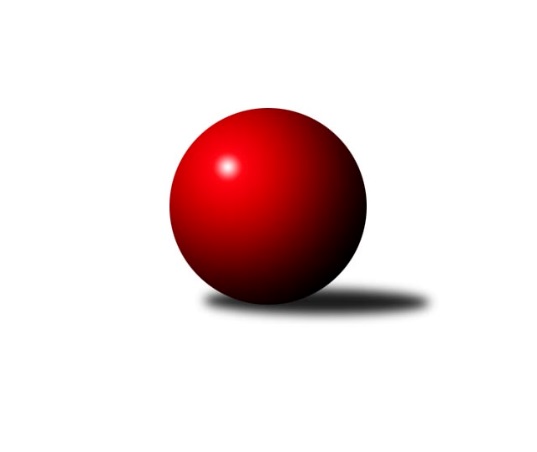 Č.21Ročník 2022/2023	2.4.2023Nejlepšího výkonu v tomto kole: 2781 dosáhlo družstvo TJ Sokol Mistřín CJihomoravský KP1 jih 2022/2023Výsledky 21. kolaSouhrnný přehled výsledků:TJ Sokol Mistřín C	- KK Sokol Litenčice	6:2	2781:2695	7.0:5.0	31.3.TJ Lokomotiva Valtice B	- SK Podlužan Prušánky C	3:5	2512:2538	6.0:6.0	31.3.SK Podlužan Prušánky B	- TJ Jiskra Kyjov	5:3	2757:2722	6.0:6.0	31.3.TJ Sokol Vracov B	- KK Jiskra Čejkovice	6:2	2684:2654	6.0:6.0	31.3.TJ Sokol Šanov C	- TJ Sokol Vážany	1.5:6.5	2620:2686	4.0:8.0	1.4.SKK Dubňany B	- KK Vyškov D	6:2	2646:2522	9.0:3.0	2.4.Tabulka družstev:	1.	SK Podlužan Prušánky B	21	18	1	2	117.5 : 50.5 	153.0 : 99.0 	 2661	37	2.	TJ Sokol Vážany	21	14	2	5	107.0 : 61.0 	148.0 : 104.0 	 2636	30	3.	SK Podlužan Prušánky C	21	15	0	6	102.5 : 65.5 	137.0 : 115.0 	 2601	30	4.	TJ Sokol Mistřín C	21	13	2	6	97.5 : 70.5 	130.5 : 121.5 	 2600	28	5.	TJ Jiskra Kyjov	21	10	1	10	86.0 : 82.0 	133.5 : 118.5 	 2536	21	6.	TJ Sokol Vracov B	21	10	0	11	82.5 : 85.5 	119.5 : 132.5 	 2550	20	7.	KK Jiskra Čejkovice	21	10	0	11	82.0 : 86.0 	126.0 : 126.0 	 2568	20	8.	TJ Sokol Šanov C	21	9	0	12	73.0 : 95.0 	117.5 : 134.5 	 2534	18	9.	TJ Lokomotiva Valtice B	21	8	1	12	79.0 : 89.0 	127.0 : 125.0 	 2539	17	10.	SKK Dubňany B	21	7	1	13	69.0 : 99.0 	117.5 : 134.5 	 2545	15	11.	KK Sokol Litenčice	21	6	0	15	66.5 : 101.5 	108.5 : 143.5 	 2513	12	12.	KK Vyškov D	21	2	0	19	45.5 : 122.5 	94.0 : 158.0 	 2480	4	 TJ Sokol Šanov C	2620	1.5:6.5	2686	TJ Sokol Vážany	Monika Sladká	 	 248 	 222 		470 	 0:2 	 478 	 	250 	 228		Radim Kroupa	Petr Blecha	 	 201 	 222 		423 	 0:2 	 438 	 	210 	 228		Jozef Kamenišťák	Kristýna Blechová	 	 218 	 193 		411 	 1:1 	 452 	 	212 	 240		Petr Sedláček	Ivan Torony	 	 198 	 223 		421 	 1:1 	 421 	 	206 	 215		Radek Loubal	Radek Vrška	 	 202 	 238 		440 	 0:2 	 478 	 	233 	 245		Petr Malý	Ivana Blechová	 	 228 	 227 		455 	 2:0 	 419 	 	224 	 195		Josef Kamenišťákrozhodčí: vedoucí družstevNejlepšího výkonu v tomto utkání: 478 kuželek dosáhli: Radim Kroupa, Petr Malý22. kolo16.4.2023	ne	09:00	TJ Sokol Vážany - TJ Sokol Vracov B	